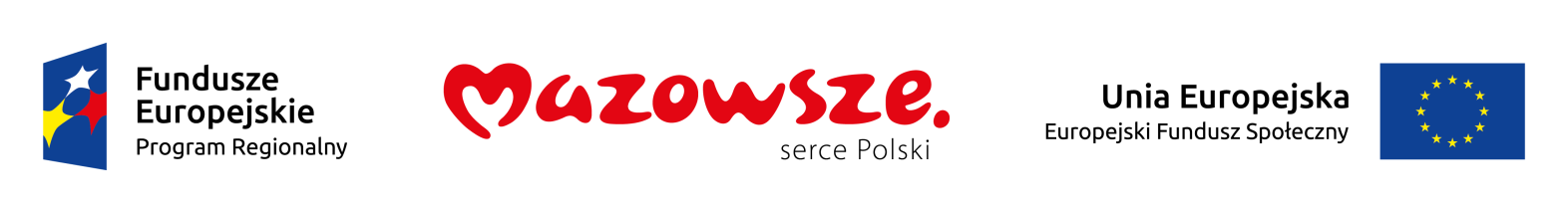 UDZIAŁ W PROJEKCIE JEST BEZPŁATNY!Szansa na lepsze jutro!Realizatorzy: Krajowe Centrum Pracy Sp. z o.o. (Lider), Fundacja United Way Polska (Partner)Planowany termin realizacji projektu: 01.11.2017 r. – 30.06.2019 r.Wartość całkowita projektu: 5 143 678,60 złPoziom dofinansowania: 95%Źródło dofinansowania: Europejski Fundusz Społeczny w ramach Regionalnego Programu Operacyjnego Województwa MazowieckiegoCelem projektu jest wzrost aktywizacji społecznej i zawodowej 380 osób oddalonych od rynku pracy, zamieszkałych na terenie województwa mazowieckiego.Cel główny projektu zostanie osiągnięty poprzez realizację celów szczegółowych:Podniesienie kompetencji społecznych poprzez realizację wsparcia psychologicznego, obywatelskiego i prawnego, indywidualnego w zakresie podniesienia kompetencji życiowych i umiejętności społecznych, poradnictwo psychospołeczne, animacja lokalna.Aktywizacja zawodowa poprzez nabycie kwalifikacji zawodowych, staże zawodowe oraz pośrednictwo pracy.Grupę docelową projektu stanowią kobiety i mężczyźni zamieszkali na terenie województwa mazowieckiego, w wieku 18+: osoby bezrobotne zakwalifikowane do III profilu pomocy lub osoby bierne zawodowo, w tym osoby ze znacznym lub umiarkowanym stopniem niepełnosprawności 
(osoby z niepełnosprawnością sprzężoną, intelektualną, zaburzeniami psychicznymi).W ramach projektu na rzecz uczestników świadczone będzie następujące wsparcie:3 miesięczny staż zawodowy u pracodawców – płatny (stypendium stażowe ok. 1000 zł netto miesięcznie);dodatek dla opiekuna stażysty (max 500 zł brutto brutto);kursy i szkolenia zawodowe dostosowane do indywidualnych potrzeb (np. magazynier 
z obsługą wózka widłowego, kucharz, pracownik gospodarczy z aranżacją terenów zielonych/uprawnieniami palacza kotłów CO/uprawnieniami SEP, opiekun osób starszych 
i z niepełnosprawnością, spawacz, pracownik biurowy z obsługą komputera, kasjer-sprzedawca, opiekun dziecięcy, kosmetyczka i inne).stypendium szkoleniowe (6,78 zł netto za 1h szkolenia: szkolenie 150 h = 1017,00 zł netto);zwrot kosztów dojazdu na zajęcia (średnio 10,00 zł dziennie);wsparcie w poszukiwaniu pracy;kompleksowa ocena kwalifikacji i kompetencji, umożliwiająca wybór ścieżki zawodowej;indywidualne wsparcie psychologiczne w zakresie podniesienia kompetencji życiowych 
i umiejętności społecznych;grupowy trening kompetencji i umiejętności interpersonalnych;współpraca z asystentem osoby z niepełnosprawnością;obiad i przerwy kawowe podczas grupowych zajęć i szkoleń.Kontakt: szansa@unitedway.pl 